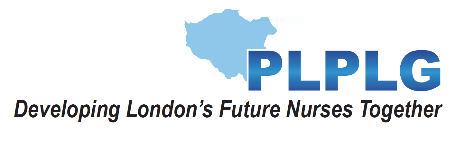 PAN LONDON PRACTICE LEARNING ENVIRONMENT AUDIT (15.08.19)Section 1: Practice Learning Environment InformationSection 2: Health and SafetyPractice Learning Environment Health and Safety Lead (where applicable):Trust/Organisation Health and Safety Manager:Section 3: Standards for Student Supervision and Assessment (SSSA)(Specific to all Nursing and Midwifery Council Approved programmes)* A copy of the completed document will be sent to all of those present including the area manager. If this document is completed online then only printed names are required (not signatures). IntroductionThe purpose of this educational audit is to review, monitor and enhance the quality of the practice learning environment. The audit ensures that there is a process evident for student learning, supervision and assessment and that areas are adhering to all required professional body standards for pre and post registration programmes.This document has been revised and amended by the Pan London Practice Learning Group, which has representation from a number of Approved Education Institutes (AEIs) in liaison with their practice learning providers.  Where practice environments are shared by students from a number of AEIs, one joint audit is undertaken and  shared by all the relevant AEIs.The review/educational audit process may lead to the production of a specific action plan, where needed. The purpose of this action plan is to ensure that the practice learning environment continues to meet agreed standards or is supported in enhancing quality where necessary. This document was initially prepared for practice learning environments for NMC Approved Programmes, but can be used to review the quality of other healthcare professional groups (section 3 can be amended to reflect other programmes) The audit will ‘normally’ be undertaken every two years unless there is a significant change in the learning environment. Ongoing monitoring will be undertaken in a number of ways, e.g. through student and staff feedback, partnership review meetings  and informed by CQC and other related reports.Name of Trust/ Organisation:IntroductionThe purpose of this educational audit is to review, monitor and enhance the quality of the practice learning environment. The audit ensures that there is a process evident for student learning, supervision and assessment and that areas are adhering to all required professional body standards for pre and post registration programmes.This document has been revised and amended by the Pan London Practice Learning Group, which has representation from a number of Approved Education Institutes (AEIs) in liaison with their practice learning providers.  Where practice environments are shared by students from a number of AEIs, one joint audit is undertaken and  shared by all the relevant AEIs.The review/educational audit process may lead to the production of a specific action plan, where needed. The purpose of this action plan is to ensure that the practice learning environment continues to meet agreed standards or is supported in enhancing quality where necessary. This document was initially prepared for practice learning environments for NMC Approved Programmes, but can be used to review the quality of other healthcare professional groups (section 3 can be amended to reflect other programmes) The audit will ‘normally’ be undertaken every two years unless there is a significant change in the learning environment. Ongoing monitoring will be undertaken in a number of ways, e.g. through student and staff feedback, partnership review meetings  and informed by CQC and other related reports.Name of Practice Learning Environment/s:IntroductionThe purpose of this educational audit is to review, monitor and enhance the quality of the practice learning environment. The audit ensures that there is a process evident for student learning, supervision and assessment and that areas are adhering to all required professional body standards for pre and post registration programmes.This document has been revised and amended by the Pan London Practice Learning Group, which has representation from a number of Approved Education Institutes (AEIs) in liaison with their practice learning providers.  Where practice environments are shared by students from a number of AEIs, one joint audit is undertaken and  shared by all the relevant AEIs.The review/educational audit process may lead to the production of a specific action plan, where needed. The purpose of this action plan is to ensure that the practice learning environment continues to meet agreed standards or is supported in enhancing quality where necessary. This document was initially prepared for practice learning environments for NMC Approved Programmes, but can be used to review the quality of other healthcare professional groups (section 3 can be amended to reflect other programmes) The audit will ‘normally’ be undertaken every two years unless there is a significant change in the learning environment. Ongoing monitoring will be undertaken in a number of ways, e.g. through student and staff feedback, partnership review meetings  and informed by CQC and other related reports.Manager's Name/s:IntroductionThe purpose of this educational audit is to review, monitor and enhance the quality of the practice learning environment. The audit ensures that there is a process evident for student learning, supervision and assessment and that areas are adhering to all required professional body standards for pre and post registration programmes.This document has been revised and amended by the Pan London Practice Learning Group, which has representation from a number of Approved Education Institutes (AEIs) in liaison with their practice learning providers.  Where practice environments are shared by students from a number of AEIs, one joint audit is undertaken and  shared by all the relevant AEIs.The review/educational audit process may lead to the production of a specific action plan, where needed. The purpose of this action plan is to ensure that the practice learning environment continues to meet agreed standards or is supported in enhancing quality where necessary. This document was initially prepared for practice learning environments for NMC Approved Programmes, but can be used to review the quality of other healthcare professional groups (section 3 can be amended to reflect other programmes) The audit will ‘normally’ be undertaken every two years unless there is a significant change in the learning environment. Ongoing monitoring will be undertaken in a number of ways, e.g. through student and staff feedback, partnership review meetings  and informed by CQC and other related reports.Address:IntroductionThe purpose of this educational audit is to review, monitor and enhance the quality of the practice learning environment. The audit ensures that there is a process evident for student learning, supervision and assessment and that areas are adhering to all required professional body standards for pre and post registration programmes.This document has been revised and amended by the Pan London Practice Learning Group, which has representation from a number of Approved Education Institutes (AEIs) in liaison with their practice learning providers.  Where practice environments are shared by students from a number of AEIs, one joint audit is undertaken and  shared by all the relevant AEIs.The review/educational audit process may lead to the production of a specific action plan, where needed. The purpose of this action plan is to ensure that the practice learning environment continues to meet agreed standards or is supported in enhancing quality where necessary. This document was initially prepared for practice learning environments for NMC Approved Programmes, but can be used to review the quality of other healthcare professional groups (section 3 can be amended to reflect other programmes) The audit will ‘normally’ be undertaken every two years unless there is a significant change in the learning environment. Ongoing monitoring will be undertaken in a number of ways, e.g. through student and staff feedback, partnership review meetings  and informed by CQC and other related reports.Post Code:IntroductionThe purpose of this educational audit is to review, monitor and enhance the quality of the practice learning environment. The audit ensures that there is a process evident for student learning, supervision and assessment and that areas are adhering to all required professional body standards for pre and post registration programmes.This document has been revised and amended by the Pan London Practice Learning Group, which has representation from a number of Approved Education Institutes (AEIs) in liaison with their practice learning providers.  Where practice environments are shared by students from a number of AEIs, one joint audit is undertaken and  shared by all the relevant AEIs.The review/educational audit process may lead to the production of a specific action plan, where needed. The purpose of this action plan is to ensure that the practice learning environment continues to meet agreed standards or is supported in enhancing quality where necessary. This document was initially prepared for practice learning environments for NMC Approved Programmes, but can be used to review the quality of other healthcare professional groups (section 3 can be amended to reflect other programmes) The audit will ‘normally’ be undertaken every two years unless there is a significant change in the learning environment. Ongoing monitoring will be undertaken in a number of ways, e.g. through student and staff feedback, partnership review meetings  and informed by CQC and other related reports.Telephone Number:IntroductionThe purpose of this educational audit is to review, monitor and enhance the quality of the practice learning environment. The audit ensures that there is a process evident for student learning, supervision and assessment and that areas are adhering to all required professional body standards for pre and post registration programmes.This document has been revised and amended by the Pan London Practice Learning Group, which has representation from a number of Approved Education Institutes (AEIs) in liaison with their practice learning providers.  Where practice environments are shared by students from a number of AEIs, one joint audit is undertaken and  shared by all the relevant AEIs.The review/educational audit process may lead to the production of a specific action plan, where needed. The purpose of this action plan is to ensure that the practice learning environment continues to meet agreed standards or is supported in enhancing quality where necessary. This document was initially prepared for practice learning environments for NMC Approved Programmes, but can be used to review the quality of other healthcare professional groups (section 3 can be amended to reflect other programmes) The audit will ‘normally’ be undertaken every two years unless there is a significant change in the learning environment. Ongoing monitoring will be undertaken in a number of ways, e.g. through student and staff feedback, partnership review meetings  and informed by CQC and other related reports.Email Address:IntroductionThe purpose of this educational audit is to review, monitor and enhance the quality of the practice learning environment. The audit ensures that there is a process evident for student learning, supervision and assessment and that areas are adhering to all required professional body standards for pre and post registration programmes.This document has been revised and amended by the Pan London Practice Learning Group, which has representation from a number of Approved Education Institutes (AEIs) in liaison with their practice learning providers.  Where practice environments are shared by students from a number of AEIs, one joint audit is undertaken and  shared by all the relevant AEIs.The review/educational audit process may lead to the production of a specific action plan, where needed. The purpose of this action plan is to ensure that the practice learning environment continues to meet agreed standards or is supported in enhancing quality where necessary. This document was initially prepared for practice learning environments for NMC Approved Programmes, but can be used to review the quality of other healthcare professional groups (section 3 can be amended to reflect other programmes) The audit will ‘normally’ be undertaken every two years unless there is a significant change in the learning environment. Ongoing monitoring will be undertaken in a number of ways, e.g. through student and staff feedback, partnership review meetings  and informed by CQC and other related reports.Persons Completing the Audit:IntroductionThe purpose of this educational audit is to review, monitor and enhance the quality of the practice learning environment. The audit ensures that there is a process evident for student learning, supervision and assessment and that areas are adhering to all required professional body standards for pre and post registration programmes.This document has been revised and amended by the Pan London Practice Learning Group, which has representation from a number of Approved Education Institutes (AEIs) in liaison with their practice learning providers.  Where practice environments are shared by students from a number of AEIs, one joint audit is undertaken and  shared by all the relevant AEIs.The review/educational audit process may lead to the production of a specific action plan, where needed. The purpose of this action plan is to ensure that the practice learning environment continues to meet agreed standards or is supported in enhancing quality where necessary. This document was initially prepared for practice learning environments for NMC Approved Programmes, but can be used to review the quality of other healthcare professional groups (section 3 can be amended to reflect other programmes) The audit will ‘normally’ be undertaken every two years unless there is a significant change in the learning environment. Ongoing monitoring will be undertaken in a number of ways, e.g. through student and staff feedback, partnership review meetings  and informed by CQC and other related reports.Date of Audit:IntroductionThe purpose of this educational audit is to review, monitor and enhance the quality of the practice learning environment. The audit ensures that there is a process evident for student learning, supervision and assessment and that areas are adhering to all required professional body standards for pre and post registration programmes.This document has been revised and amended by the Pan London Practice Learning Group, which has representation from a number of Approved Education Institutes (AEIs) in liaison with their practice learning providers.  Where practice environments are shared by students from a number of AEIs, one joint audit is undertaken and  shared by all the relevant AEIs.The review/educational audit process may lead to the production of a specific action plan, where needed. The purpose of this action plan is to ensure that the practice learning environment continues to meet agreed standards or is supported in enhancing quality where necessary. This document was initially prepared for practice learning environments for NMC Approved Programmes, but can be used to review the quality of other healthcare professional groups (section 3 can be amended to reflect other programmes) The audit will ‘normally’ be undertaken every two years unless there is a significant change in the learning environment. Ongoing monitoring will be undertaken in a number of ways, e.g. through student and staff feedback, partnership review meetings  and informed by CQC and other related reports.Date of last Audit:IntroductionThe purpose of this educational audit is to review, monitor and enhance the quality of the practice learning environment. The audit ensures that there is a process evident for student learning, supervision and assessment and that areas are adhering to all required professional body standards for pre and post registration programmes.This document has been revised and amended by the Pan London Practice Learning Group, which has representation from a number of Approved Education Institutes (AEIs) in liaison with their practice learning providers.  Where practice environments are shared by students from a number of AEIs, one joint audit is undertaken and  shared by all the relevant AEIs.The review/educational audit process may lead to the production of a specific action plan, where needed. The purpose of this action plan is to ensure that the practice learning environment continues to meet agreed standards or is supported in enhancing quality where necessary. This document was initially prepared for practice learning environments for NMC Approved Programmes, but can be used to review the quality of other healthcare professional groups (section 3 can be amended to reflect other programmes) The audit will ‘normally’ be undertaken every two years unless there is a significant change in the learning environment. Ongoing monitoring will be undertaken in a number of ways, e.g. through student and staff feedback, partnership review meetings  and informed by CQC and other related reports.Main Focus/ Speciality of Practice Learning Environment:IntroductionThe purpose of this educational audit is to review, monitor and enhance the quality of the practice learning environment. The audit ensures that there is a process evident for student learning, supervision and assessment and that areas are adhering to all required professional body standards for pre and post registration programmes.This document has been revised and amended by the Pan London Practice Learning Group, which has representation from a number of Approved Education Institutes (AEIs) in liaison with their practice learning providers.  Where practice environments are shared by students from a number of AEIs, one joint audit is undertaken and  shared by all the relevant AEIs.The review/educational audit process may lead to the production of a specific action plan, where needed. The purpose of this action plan is to ensure that the practice learning environment continues to meet agreed standards or is supported in enhancing quality where necessary. This document was initially prepared for practice learning environments for NMC Approved Programmes, but can be used to review the quality of other healthcare professional groups (section 3 can be amended to reflect other programmes) The audit will ‘normally’ be undertaken every two years unless there is a significant change in the learning environment. Ongoing monitoring will be undertaken in a number of ways, e.g. through student and staff feedback, partnership review meetings  and informed by CQC and other related reports.IntroductionThe purpose of this educational audit is to review, monitor and enhance the quality of the practice learning environment. The audit ensures that there is a process evident for student learning, supervision and assessment and that areas are adhering to all required professional body standards for pre and post registration programmes.This document has been revised and amended by the Pan London Practice Learning Group, which has representation from a number of Approved Education Institutes (AEIs) in liaison with their practice learning providers.  Where practice environments are shared by students from a number of AEIs, one joint audit is undertaken and  shared by all the relevant AEIs.The review/educational audit process may lead to the production of a specific action plan, where needed. The purpose of this action plan is to ensure that the practice learning environment continues to meet agreed standards or is supported in enhancing quality where necessary. This document was initially prepared for practice learning environments for NMC Approved Programmes, but can be used to review the quality of other healthcare professional groups (section 3 can be amended to reflect other programmes) The audit will ‘normally’ be undertaken every two years unless there is a significant change in the learning environment. Ongoing monitoring will be undertaken in a number of ways, e.g. through student and staff feedback, partnership review meetings  and informed by CQC and other related reports.Practice Development Manager/Clinical Placement FacilitatorPractice Development Manager/Clinical Placement FacilitatorIntroductionThe purpose of this educational audit is to review, monitor and enhance the quality of the practice learning environment. The audit ensures that there is a process evident for student learning, supervision and assessment and that areas are adhering to all required professional body standards for pre and post registration programmes.This document has been revised and amended by the Pan London Practice Learning Group, which has representation from a number of Approved Education Institutes (AEIs) in liaison with their practice learning providers.  Where practice environments are shared by students from a number of AEIs, one joint audit is undertaken and  shared by all the relevant AEIs.The review/educational audit process may lead to the production of a specific action plan, where needed. The purpose of this action plan is to ensure that the practice learning environment continues to meet agreed standards or is supported in enhancing quality where necessary. This document was initially prepared for practice learning environments for NMC Approved Programmes, but can be used to review the quality of other healthcare professional groups (section 3 can be amended to reflect other programmes) The audit will ‘normally’ be undertaken every two years unless there is a significant change in the learning environment. Ongoing monitoring will be undertaken in a number of ways, e.g. through student and staff feedback, partnership review meetings  and informed by CQC and other related reports.Name:IntroductionThe purpose of this educational audit is to review, monitor and enhance the quality of the practice learning environment. The audit ensures that there is a process evident for student learning, supervision and assessment and that areas are adhering to all required professional body standards for pre and post registration programmes.This document has been revised and amended by the Pan London Practice Learning Group, which has representation from a number of Approved Education Institutes (AEIs) in liaison with their practice learning providers.  Where practice environments are shared by students from a number of AEIs, one joint audit is undertaken and  shared by all the relevant AEIs.The review/educational audit process may lead to the production of a specific action plan, where needed. The purpose of this action plan is to ensure that the practice learning environment continues to meet agreed standards or is supported in enhancing quality where necessary. This document was initially prepared for practice learning environments for NMC Approved Programmes, but can be used to review the quality of other healthcare professional groups (section 3 can be amended to reflect other programmes) The audit will ‘normally’ be undertaken every two years unless there is a significant change in the learning environment. Ongoing monitoring will be undertaken in a number of ways, e.g. through student and staff feedback, partnership review meetings  and informed by CQC and other related reports.Telephone Number:IntroductionThe purpose of this educational audit is to review, monitor and enhance the quality of the practice learning environment. The audit ensures that there is a process evident for student learning, supervision and assessment and that areas are adhering to all required professional body standards for pre and post registration programmes.This document has been revised and amended by the Pan London Practice Learning Group, which has representation from a number of Approved Education Institutes (AEIs) in liaison with their practice learning providers.  Where practice environments are shared by students from a number of AEIs, one joint audit is undertaken and  shared by all the relevant AEIs.The review/educational audit process may lead to the production of a specific action plan, where needed. The purpose of this action plan is to ensure that the practice learning environment continues to meet agreed standards or is supported in enhancing quality where necessary. This document was initially prepared for practice learning environments for NMC Approved Programmes, but can be used to review the quality of other healthcare professional groups (section 3 can be amended to reflect other programmes) The audit will ‘normally’ be undertaken every two years unless there is a significant change in the learning environment. Ongoing monitoring will be undertaken in a number of ways, e.g. through student and staff feedback, partnership review meetings  and informed by CQC and other related reports.E-mail Address:IntroductionThe purpose of this educational audit is to review, monitor and enhance the quality of the practice learning environment. The audit ensures that there is a process evident for student learning, supervision and assessment and that areas are adhering to all required professional body standards for pre and post registration programmes.This document has been revised and amended by the Pan London Practice Learning Group, which has representation from a number of Approved Education Institutes (AEIs) in liaison with their practice learning providers.  Where practice environments are shared by students from a number of AEIs, one joint audit is undertaken and  shared by all the relevant AEIs.The review/educational audit process may lead to the production of a specific action plan, where needed. The purpose of this action plan is to ensure that the practice learning environment continues to meet agreed standards or is supported in enhancing quality where necessary. This document was initially prepared for practice learning environments for NMC Approved Programmes, but can be used to review the quality of other healthcare professional groups (section 3 can be amended to reflect other programmes) The audit will ‘normally’ be undertaken every two years unless there is a significant change in the learning environment. Ongoing monitoring will be undertaken in a number of ways, e.g. through student and staff feedback, partnership review meetings  and informed by CQC and other related reports.IntroductionThe purpose of this educational audit is to review, monitor and enhance the quality of the practice learning environment. The audit ensures that there is a process evident for student learning, supervision and assessment and that areas are adhering to all required professional body standards for pre and post registration programmes.This document has been revised and amended by the Pan London Practice Learning Group, which has representation from a number of Approved Education Institutes (AEIs) in liaison with their practice learning providers.  Where practice environments are shared by students from a number of AEIs, one joint audit is undertaken and  shared by all the relevant AEIs.The review/educational audit process may lead to the production of a specific action plan, where needed. The purpose of this action plan is to ensure that the practice learning environment continues to meet agreed standards or is supported in enhancing quality where necessary. This document was initially prepared for practice learning environments for NMC Approved Programmes, but can be used to review the quality of other healthcare professional groups (section 3 can be amended to reflect other programmes) The audit will ‘normally’ be undertaken every two years unless there is a significant change in the learning environment. Ongoing monitoring will be undertaken in a number of ways, e.g. through student and staff feedback, partnership review meetings  and informed by CQC and other related reports.Organisation Lead for EducationOrganisation Lead for EducationIntroductionThe purpose of this educational audit is to review, monitor and enhance the quality of the practice learning environment. The audit ensures that there is a process evident for student learning, supervision and assessment and that areas are adhering to all required professional body standards for pre and post registration programmes.This document has been revised and amended by the Pan London Practice Learning Group, which has representation from a number of Approved Education Institutes (AEIs) in liaison with their practice learning providers.  Where practice environments are shared by students from a number of AEIs, one joint audit is undertaken and  shared by all the relevant AEIs.The review/educational audit process may lead to the production of a specific action plan, where needed. The purpose of this action plan is to ensure that the practice learning environment continues to meet agreed standards or is supported in enhancing quality where necessary. This document was initially prepared for practice learning environments for NMC Approved Programmes, but can be used to review the quality of other healthcare professional groups (section 3 can be amended to reflect other programmes) The audit will ‘normally’ be undertaken every two years unless there is a significant change in the learning environment. Ongoing monitoring will be undertaken in a number of ways, e.g. through student and staff feedback, partnership review meetings  and informed by CQC and other related reports.Name:IntroductionThe purpose of this educational audit is to review, monitor and enhance the quality of the practice learning environment. The audit ensures that there is a process evident for student learning, supervision and assessment and that areas are adhering to all required professional body standards for pre and post registration programmes.This document has been revised and amended by the Pan London Practice Learning Group, which has representation from a number of Approved Education Institutes (AEIs) in liaison with their practice learning providers.  Where practice environments are shared by students from a number of AEIs, one joint audit is undertaken and  shared by all the relevant AEIs.The review/educational audit process may lead to the production of a specific action plan, where needed. The purpose of this action plan is to ensure that the practice learning environment continues to meet agreed standards or is supported in enhancing quality where necessary. This document was initially prepared for practice learning environments for NMC Approved Programmes, but can be used to review the quality of other healthcare professional groups (section 3 can be amended to reflect other programmes) The audit will ‘normally’ be undertaken every two years unless there is a significant change in the learning environment. Ongoing monitoring will be undertaken in a number of ways, e.g. through student and staff feedback, partnership review meetings  and informed by CQC and other related reports.Telephone Number:IntroductionThe purpose of this educational audit is to review, monitor and enhance the quality of the practice learning environment. The audit ensures that there is a process evident for student learning, supervision and assessment and that areas are adhering to all required professional body standards for pre and post registration programmes.This document has been revised and amended by the Pan London Practice Learning Group, which has representation from a number of Approved Education Institutes (AEIs) in liaison with their practice learning providers.  Where practice environments are shared by students from a number of AEIs, one joint audit is undertaken and  shared by all the relevant AEIs.The review/educational audit process may lead to the production of a specific action plan, where needed. The purpose of this action plan is to ensure that the practice learning environment continues to meet agreed standards or is supported in enhancing quality where necessary. This document was initially prepared for practice learning environments for NMC Approved Programmes, but can be used to review the quality of other healthcare professional groups (section 3 can be amended to reflect other programmes) The audit will ‘normally’ be undertaken every two years unless there is a significant change in the learning environment. Ongoing monitoring will be undertaken in a number of ways, e.g. through student and staff feedback, partnership review meetings  and informed by CQC and other related reports.E-mail Address:IntroductionThe purpose of this educational audit is to review, monitor and enhance the quality of the practice learning environment. The audit ensures that there is a process evident for student learning, supervision and assessment and that areas are adhering to all required professional body standards for pre and post registration programmes.This document has been revised and amended by the Pan London Practice Learning Group, which has representation from a number of Approved Education Institutes (AEIs) in liaison with their practice learning providers.  Where practice environments are shared by students from a number of AEIs, one joint audit is undertaken and  shared by all the relevant AEIs.The review/educational audit process may lead to the production of a specific action plan, where needed. The purpose of this action plan is to ensure that the practice learning environment continues to meet agreed standards or is supported in enhancing quality where necessary. This document was initially prepared for practice learning environments for NMC Approved Programmes, but can be used to review the quality of other healthcare professional groups (section 3 can be amended to reflect other programmes) The audit will ‘normally’ be undertaken every two years unless there is a significant change in the learning environment. Ongoing monitoring will be undertaken in a number of ways, e.g. through student and staff feedback, partnership review meetings  and informed by CQC and other related reports.Cluster Audit: If there is a group of practice areas (usually 2/3), with a similar and shared approach to practice learning it may be possible to undertake one audit. The ‘cluster’ needs to be agreed locally by the AEI in liaison with their partner organisation. Areas need to be identified above.Cluster Audit: If there is a group of practice areas (usually 2/3), with a similar and shared approach to practice learning it may be possible to undertake one audit. The ‘cluster’ needs to be agreed locally by the AEI in liaison with their partner organisation. Areas need to be identified above.The following AEIs use this placement for student learning: The following AEIs use this placement for student learning:   BPP   Middlesex University  Bucks New University      University of Greenwich  City, University of London     University of Hertfordshire     Canterbury Christchurch University  University of East London     Kingston & St George’s University London  University of West London  Kings College London     London South Bank University  Brunel University London     University of Roehampton London Other:     Other: NMC Approved Programme:NMC Approved Programme:NMC Approved Programme:  Nursing  Prescribing Programmes  Prescribing Programmes  Midwifery  District Nursing  District Nursing  Nursing Associate  CPPD  CPPD  SCPHN/HV  Return to Practice  Return to PracticeMaximum number of students that can be supervised and/or assessed in the practice learning environment (Please indicate specific programme(if relevant) and level of student)Is there potential for change to the current practice learning environment opportunities/capacity? (increase/decrease) Yes NoAny change must be held with the Practice Development Manager/Clinical Placement Facilitator/Organisation Lead for Education in liaison with the AEIs.Maximum number of students that can be supervised and/or assessed in the practice learning environment (Please indicate specific programme(if relevant) and level of student)Is there potential for change to the current practice learning environment opportunities/capacity? (increase/decrease) Yes NoAny change must be held with the Practice Development Manager/Clinical Placement Facilitator/Organisation Lead for Education in liaison with the AEIs.Maximum number of students that can be supervised and/or assessed in the practice learning environment (Please indicate specific programme(if relevant) and level of student)Is there potential for change to the current practice learning environment opportunities/capacity? (increase/decrease) Yes NoAny change must be held with the Practice Development Manager/Clinical Placement Facilitator/Organisation Lead for Education in liaison with the AEIs.Allied Healthcare Professional ProgrammesAllied Healthcare Professional ProgrammesPlease list AHP programmes that are being considered as part of this audit:Allied Healthcare Professional ProgrammesAllied Healthcare Professional ProgrammesAllied Healthcare Professional ProgrammesAllied Healthcare Professional ProgrammesAllied Healthcare Professional ProgrammesAllied Healthcare Professional ProgrammesAEI Designated Staff DetailsAEI Designated Staff DetailsAEI:	Name:Telephone Number:E-mail Address:AEI:Name:Telephone Number:E-mail Address:AEI:Name:Telephone Number:E-mail Address:AEI:Name:Telephone Number:E-mail Address:Date of most recent CQC Report: The most recent CQC Report demonstrates that all reviewed standards have been met.The most recent CQC Report demonstrates that all reviewed standards have been met.YesNoThe most recent CQC Report demonstrates that all reviewed standards have been met.The most recent CQC Report demonstrates that all reviewed standards have been met.If any concerns have been highlighted the AEI has been informed and a risk assessment has been undertaken to evaluate any impact on the student practice learning experience and recorded as part of an action plan as appropriate.YesNoN/AIf any concerns have been highlighted the AEI has been informed and a risk assessment has been undertaken to evaluate any impact on the student practice learning experience and recorded as part of an action plan as appropriate.Do you agree to immediately notify the AEI of any service provision changes that might affect the student’s ability to meet the specified learning outcomes? Do you agree to immediately notify the AEI of any service provision changes that might affect the student’s ability to meet the specified learning outcomes? YesNoDo you agree to immediately notify the AEI of any service provision changes that might affect the student’s ability to meet the specified learning outcomes? Do you agree to immediately notify the AEI of any service provision changes that might affect the student’s ability to meet the specified learning outcomes? Please give details of any anticipated changes:Please give details of any anticipated changes:Please give details of any anticipated changes:List of learning opportunities (including inter-professional learning) available in the practice learning environment. These should be tailored to the student’s stage of learning, proficiencies and programme outcomes. Please record any actions required in the Action Plan.Learning opportunities available in the practice learning environment. These should include opportunities to learn from a range of relevant people in practice learning environments, including service users, registered and non-registered individuals, and other students as appropriate. Please record any actions required in the Action Plan.Please indicate which members of the multidisciplinary team the students will have opportunities to gain experience with:Please indicate which members of the multidisciplinary team the students will have opportunities to gain experience with:Please indicate which members of the multidisciplinary team the students will have opportunities to gain experience with:	Nurses	Doctors	Midwives	Physiotherapists	Occupational Therapists	Health Visitors	Dieticians	Psychologists	Operating Department 	Practitioners	Chiropodists	District Nurses	Healthcare Assistants	Social Workers	Speech and Language 	Therapists   	Podiatrists	Nursing 	AssociatesOthers: Others: All nurses, midwives and nursing associates contribute to practice learning in accordance with The Code.(Please record any actions required in the Action Plan.)Yes No Name: Telephone Number: E-mail Address: Name:Telephone Number:E-mail Address:All learning environments optimise safety and quality, taking account of the diverse needs of, and working in partnership with, service users, students and all other stakeholders(Please note any actions in the Action Plan)All learning environments optimise safety and quality, taking account of the diverse needs of, and working in partnership with, service users, students and all other stakeholders(Please note any actions in the Action Plan)YesNoThe learning culture prioritises the safety of people, including carers, students and educators, and enables the values of The Code to be upheld(Please note any actions in the Action Plan)The learning culture prioritises the safety of people, including carers, students and educators, and enables the values of The Code to be upheld(Please note any actions in the Action Plan)YesNoPolicies/guidance available in the practice learning environment and are all staff aware of them (please tick which are appropriate):Policies/guidance available in the practice learning environment and are all staff aware of them (please tick which are appropriate):Policies/guidance available in the practice learning environment and are all staff aware of them (please tick which are appropriate):Policies/guidance available in the practice learning environment and are all staff aware of them (please tick which are appropriate):Policies/guidance available in the practice learning environment and are all staff aware of them (please tick which are appropriate):Policies/guidance available in the practice learning environment and are all staff aware of them (please tick which are appropriate):YESNOHealth and SafetyConfidentiality PolicyEquality and DiversityManual HandlingViolence and AggressionInfection Prevention ControlAdult/Child Safeguarding policies Information GovernanceThe Code (NMC 2018)Guidance on Raising concerns, NMC (2018)HCPC Guidance on Conduct, Performance and Ethics for Staff and StudentsFireAccidents and incidents:Accidents and incidents:Accidents and incidents:YESNOAre you aware of a formal procedure for reporting and recording accidents and incidents?Have you procedures to be followed in the event of serious or imminent danger to people at work?Have you procedures to be followed in the event of serious or imminent danger to people at work?Have you procedures to be followed in the event of serious or imminent danger to people at work?Are risk assessments kept under regular review?YesNoAre risk assessments kept under regular review?Are the results of risk assessment implemented?YesNoAre the results of risk assessment implemented?YesNoAre the results of risk assessment implemented?Are the results of risk assessment implemented?All staff understand the procedures for alerting the AEI and acting upon any serious untoward incidents, which involve students, within two working daysAll staff understand the procedures for alerting the AEI and acting upon any serious untoward incidents, which involve students, within two working daysYesNo3.1 There are sufficient Practice Supervisors and Practice Assessors to support the agreed capacity? (Please note any actions in the Action Plan)3.1 There are sufficient Practice Supervisors and Practice Assessors to support the agreed capacity? (Please note any actions in the Action Plan)YesNoThis will need to be confirmed by the Practice Development Manager/Clinical Placement Facilitator/Manager/Education LeadThis will need to be confirmed by the Practice Development Manager/Clinical Placement Facilitator/Manager/Education Lead3.2 All Practice Assessors details are kept up to date on the organisations’ database *  and have opportunities to receive on-going support (see 3.11). (Please note any actions in the Action Plan)3.2 All Practice Assessors details are kept up to date on the organisations’ database *  and have opportunities to receive on-going support (see 3.11). (Please note any actions in the Action Plan)YesNoThis will need to be confirmed by the Practice Development Manager/Clinical Placement Facilitator/Manager/Education LeadThis will need to be confirmed by the Practice Development Manager/Clinical Placement Facilitator/Manager/Education Lead*For Private, Voluntary and Independent Sector : Please list names of available Practice Assessors and date of preparation. *For Private, Voluntary and Independent Sector : Please list names of available Practice Assessors and date of preparation. Name of Practice AssessorDate of preparation for role3.3.All students should be supervised by registered health or social care professionals based on the students learning needs and stage of learning. See 3.10 (Please note any actions in the Action Plan)3.3.All students should be supervised by registered health or social care professionals based on the students learning needs and stage of learning. See 3.10 (Please note any actions in the Action Plan)YesNo3.4 All Practice Supervisors and Practice Assessors have supported time and resources to enable them to fulfil their roles in addition to their other professional responsibilities(Please note any actions in the Action Plan)3.4 All Practice Supervisors and Practice Assessors have supported time and resources to enable them to fulfil their roles in addition to their other professional responsibilities(Please note any actions in the Action Plan)YesNo3.5 Nursing students should be assigned a Practice Assessor who is a Registered Nurse. Midwifery students should be assigned a Practice Assessor who is a Registered Midwife. Nursing Associate students should be assigned a Practice Assessor who is a Registered Nurse or Nursing Associate (Please note any actions in the Action Plan)3.5 Nursing students should be assigned a Practice Assessor who is a Registered Nurse. Midwifery students should be assigned a Practice Assessor who is a Registered Midwife. Nursing Associate students should be assigned a Practice Assessor who is a Registered Nurse or Nursing Associate (Please note any actions in the Action Plan)YesNo3.6 SCPHN students are assigned to Practice Assessors who are registered SCPHN. (Please note any actions in the Action Plan)3.6 SCPHN students are assigned to Practice Assessors who are registered SCPHN. (Please note any actions in the Action Plan)YesNo3.7 Students who are on other NMC approved post-registration qualifications are assigned a Practice Assessor in accordance with relevant programme standards – e.g. prescribing programmes: (Please note any actions in the Action Plan)3.7 Students who are on other NMC approved post-registration qualifications are assigned a Practice Assessor in accordance with relevant programme standards – e.g. prescribing programmes: (Please note any actions in the Action Plan)YesNo3.8 Standards for Student Supervision and AssessmentYesNoEvidence/Examples(Please note any actions in the Action Plan)3.8.1 Effective practice learning Students receive a comprehensive orientation and there is a nominated person for each practice setting to actively support students and address student concerns.3.8.2 Supervision of students There is sufficient coordination and continuity of support and supervision of students to ensure safe and effective learning experiences.3.8.3 Practice Supervisors:Are suitably prepared and receive ongoing supportProvide student feedback and contribute to assessments (within their scope of practice) Raise concerns regarding students as appropriate3.8.4 Practice Assessors: Are suitably prepared and receive ongoing support Have appropriate equivalent experience for the student’s field of practice (as applicable)Obtain feedback from the practice supervisors/others and conduct assessmentsLiaise with and confirm progression with the academic assessorRaise concerns as appropriate and act on these with the academic assessor3.8.5 Academic Assessors:Enables collaboration with the Practice Assessor to confirm progressionSupports the Practice Assessor when concerns are raised4.0 SUMMARY OF PRACTICE LEARNING ENVIRONMENT AUDIT& ACTION PLAN*If a cluster audit has been undertaken please ensure actions are specific to the individual team/area as appropriate4.0 SUMMARY OF PRACTICE LEARNING ENVIRONMENT AUDIT& ACTION PLAN*If a cluster audit has been undertaken please ensure actions are specific to the individual team/area as appropriate4.0 SUMMARY OF PRACTICE LEARNING ENVIRONMENT AUDIT& ACTION PLAN*If a cluster audit has been undertaken please ensure actions are specific to the individual team/area as appropriate4.0 SUMMARY OF PRACTICE LEARNING ENVIRONMENT AUDIT& ACTION PLAN*If a cluster audit has been undertaken please ensure actions are specific to the individual team/area as appropriate4.0 SUMMARY OF PRACTICE LEARNING ENVIRONMENT AUDIT& ACTION PLAN*If a cluster audit has been undertaken please ensure actions are specific to the individual team/area as appropriate4.0 SUMMARY OF PRACTICE LEARNING ENVIRONMENT AUDIT& ACTION PLAN*If a cluster audit has been undertaken please ensure actions are specific to the individual team/area as appropriate4.0 SUMMARY OF PRACTICE LEARNING ENVIRONMENT AUDIT& ACTION PLAN*If a cluster audit has been undertaken please ensure actions are specific to the individual team/area as appropriate4.0 SUMMARY OF PRACTICE LEARNING ENVIRONMENT AUDIT& ACTION PLAN*If a cluster audit has been undertaken please ensure actions are specific to the individual team/area as appropriateName of Practice Learning Environment/sName of Practice Learning Environment/sTrust/OrganisationTrust/OrganisationTrust/OrganisationTrust/OrganisationDate of AuditDate of AuditOVERALL STRENGTHS TO INCLUDE EXAMPLES OF EFFECTIVE/INNOVATIVE PRACTICE:OVERALL STRENGTHS TO INCLUDE EXAMPLES OF EFFECTIVE/INNOVATIVE PRACTICE:OVERALL STRENGTHS TO INCLUDE EXAMPLES OF EFFECTIVE/INNOVATIVE PRACTICE:OVERALL STRENGTHS TO INCLUDE EXAMPLES OF EFFECTIVE/INNOVATIVE PRACTICE:OVERALL STRENGTHS TO INCLUDE EXAMPLES OF EFFECTIVE/INNOVATIVE PRACTICE:OVERALL STRENGTHS TO INCLUDE EXAMPLES OF EFFECTIVE/INNOVATIVE PRACTICE:OVERALL STRENGTHS TO INCLUDE EXAMPLES OF EFFECTIVE/INNOVATIVE PRACTICE:OVERALL STRENGTHS TO INCLUDE EXAMPLES OF EFFECTIVE/INNOVATIVE PRACTICE:AREAS FOR ONGOING MONITORING AND DEVELOPMENT: (to be reflected in the actions below)AREAS FOR ONGOING MONITORING AND DEVELOPMENT: (to be reflected in the actions below)AREAS FOR ONGOING MONITORING AND DEVELOPMENT: (to be reflected in the actions below)AREAS FOR ONGOING MONITORING AND DEVELOPMENT: (to be reflected in the actions below)AREAS FOR ONGOING MONITORING AND DEVELOPMENT: (to be reflected in the actions below)AREAS FOR ONGOING MONITORING AND DEVELOPMENT: (to be reflected in the actions below)AREAS FOR ONGOING MONITORING AND DEVELOPMENT: (to be reflected in the actions below)AREAS FOR ONGOING MONITORING AND DEVELOPMENT: (to be reflected in the actions below)Actions to be undertakenActions to be undertakenActions to be undertakenReview DateKey Person/sKey Person/sKey Person/sProgress CONFIRMATION OF STAFF UNDERTAKING AUDITCONFIRMATION OF STAFF UNDERTAKING AUDITCONFIRMATION OF STAFF UNDERTAKING AUDITCONFIRMATION OF STAFF UNDERTAKING AUDITCONFIRMATION OF STAFF UNDERTAKING AUDITCONFIRMATION OF STAFF UNDERTAKING AUDITCONFIRMATION OF STAFF UNDERTAKING AUDITCONFIRMATION OF STAFF UNDERTAKING AUDITPrint NamePrint NamePrint NamePrint NameSignatureSignatureSignaturePRACTICE LEARNING ENVIRONMENT STAFF:AEI STAFF:OTHER: